Date: 1st Novembe  r 2014 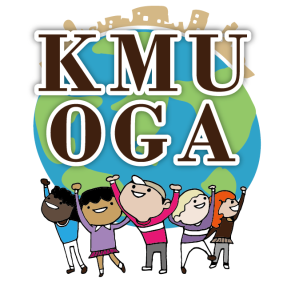 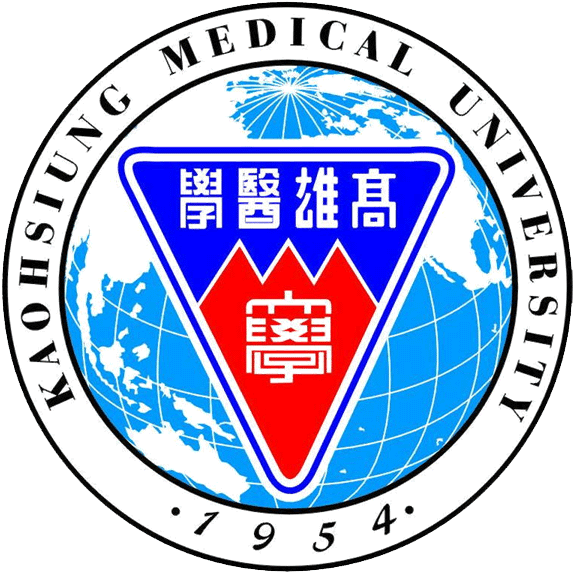 Time: 16:30 – 20:00Place: CS-B201 Auditorium Purpose: Deepavali also known as Diwali is a "festival of lights" and a most important Indian’s ancient festival. The myth and story of this festival lies the victory of good over evil. We celebrate here in Kaohsiung for the first time with fun filled events to share the cultural heritage of India.~We cordially invite you all to come and join us~Kaohsiung Medical University Office of Global Affairs MOE Grant for Encouraging Teaching excellence and Youth Development AdministrationScheduleScheduleTimeContent 14:00~16:00Prepare 16:00~16:30Sign up16:30~16:40Prayer song16:40~17:00Welcome Speech17:00~17:30Festival Introduction(Deepavali)17:30~19:00Dancing performance 19:00~21:00Traditional Indian Dinner21:00~22:00Clean up